FWHS GARDEN CLUB BULB FUNDRAISERThe Fairfield Warde Garden Club is a student run club that works to maintain the vegetable gardens at FWHS. We design and plant the garden boxes in the Townsend courtyard and sometimes venture out to other areas of the school. The money we raise we use to buy seeds, materials, and equipment for the garden. Monetary and/or bulb donations are greatly appreciated and the bulbs are to be planted on school grounds.Tulips and Daffodils are The Art & Soul of Spring.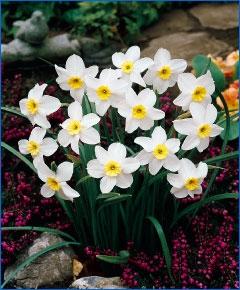 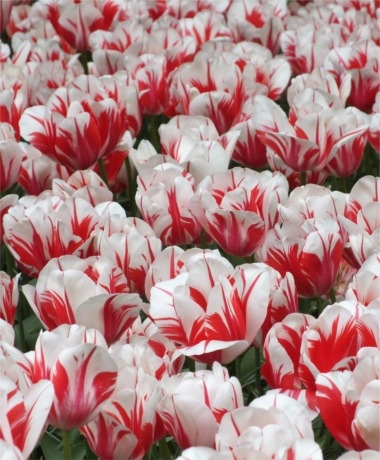 Please email jracioppo@fairfieldschools.org with any questions or orders.Delivery will be early November.--------------------------Please cut here return to Mrs. Racioppo at T36 by October 23rd-----------------------------------Name:  _______________________________Delivery Location: ___________________________  or Flower Donation  _____  or Financial Donation ____				Quantity		CostTulips  		$8/10		________	x $8	________		Daffodils  	$9/10		________	x $9	________Total paid						________	Please make check to FWHS GardenSold by:  ______________________________  HR_____